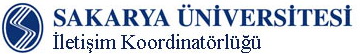 Yukarıda ayrıntıları verilen duyurunun Üniversitemiz personeline e-posta yoluyla duyurulmasını arz/rica ederim. Açıklamalar: Alanların eksiksiz bir şekilde doldurulması zorunludur. Eksik Bilgi verilmesi VEFAT duyurusu ile ilgili yanlış bilgilendirme yapılmasına sebep olacaktır.Formu eksiksiz doldurduktan sonra İletişim Koordinatörlüğü’ne teslim ediniz. 		Talep Eden		Teslim Alan		Vefat Bilgi FormuAkademik Personel*İdari Personel*                    İLGİLİ PERSONELİN                    İLGİLİ PERSONELİN                    İLGİLİ PERSONELİN                    İLGİLİ PERSONELİN                    İLGİLİ PERSONELİNAdı Soyadı*Unvanı*Birimi*Bölümü*GSM*Dahili*               VEFAT EDEN KİŞİNİN               VEFAT EDEN KİŞİNİN               VEFAT EDEN KİŞİNİN               VEFAT EDEN KİŞİNİN               VEFAT EDEN KİŞİNİNAdı Soyadı*Yakınlığı Cenazenin Kalkacağı Yer*Tarih ve Saati*Caminin Adı* Namaz Vakti*Öğlen Namazıİkindi Namazı           BİLGİYİ VEREN KİŞİNİN           BİLGİYİ VEREN KİŞİNİN           BİLGİYİ VEREN KİŞİNİN           BİLGİYİ VEREN KİŞİNİN           BİLGİYİ VEREN KİŞİNİNAdı Soyadı*Ünvanı*Birimi*Dahili*Varsa Aracın Kalkacağı Yer / Saat